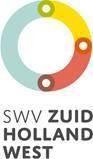 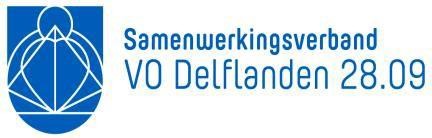 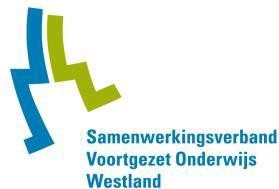 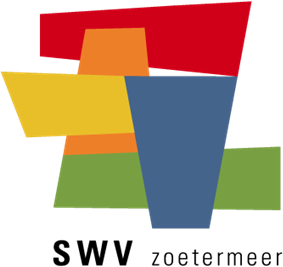 VRAGENLIJST T.B.V. OVERGANGSREGELING TLV CLUSTER 4De vragen in de onderstaande lijst (m.u.v. de NAW- en schoolgegevens) dienen ingevuld te worden als deze niet in de arrangementsbeschrijving of het OPP zijn opgenomen. Deze vragenlijst en de bijlagen graag mailen naar ACTA@swv-westland.nl. Zie voor verdere informatie www.swv-westland.nl. NAW-gegevensNAW-gegevensVoornaamAchternaam GeboortedatumAdresPostcode & woonplaatsAanvragende schoolAanvragende schoolNaam schoolBRIN-nummerAdresPostcode & plaatsContactpersoonE-mail contactpersoonOnderwijsverloopOnderwijsverloopAfdeling PrO / BBL / KBL / TL / HAVO / VWOKlassenverloopIn VO/VSO, incl. doublerenRecente schoolcijfersNe:                      SK:Mij:                      Praktijkvak:                  En:                       Stage:Wi:                       LO:Ak:                        ……………..Gs:                        ……………….Bi:                         ………………Na:                        ……………..Resultaten recente onderzoeksverslagenMotivatie school voor verlengingAanvraag herindicatieTLV Cluster 4 ZMOK met de gewenste looptijd van: 1 jaar 2 jaar 3 jaar langere looptijd, einddatum: Mee te sturen bijlagenEen duidelijke arrangementsbeschrijving;Een actueel OPP, waarmee ouders hebben ingestemd;Een kopie van de eerder afgegeven TLV door het SWV VO Westland.		